國立屏東大學原住民族健康休閒與文化產業學士學位學程原住民專班109學年度 第1學期 原住民專班－《披上族服，踏上文路》 總籌活動名稱：原住民專班109學年度《披上族服，踏上文路》活動宗旨：這次的活動是想讓大家更了解自己，讓穿上自己的族服踏上文化的路，讓我們在園區裡面學習，讓我們能夠體會和反思自己的生命是如此的美麗如此的特別，我們要認同自己，我原住民我驕傲活動時間：民國109年 11月28日  星期六 07：20 至  18：00活動地點：屏東縣瑪家鄉台灣原住民族文化園區主辦單位：國立屏東大學原住民族健康休閒與文化產業學士學位學程原住民專班學程學會承辦單位：國立屏東大學原住民教育研究中心活動內容:出發至文化園區解說環境文物陳列館參觀及迎賓禮讚遊園車導覽解說至歌舞廳欣賞歌舞表演大合照(穿著系服) 中午休息時間及換族服搭車至富谷灣及塔瑪麓灣
(一)富谷灣區為:大一、大三。
(二)塔瑪麓灣區為:大二、大四。
(三)各課程結束會交換課程，課程為一個小時。自由參觀及各班級拍照大合照回程至屏東大學工作分配109年11月28日 人員配置(14人)總召：陳婷壹副召:林沅緯 醫護組(2人)：王詩婷、陳蕙心機動組(4人)：胡亞翰、陳凱翔、曾仁傑、杜妤晨攝影組(6人)：愛拍社各部工作分配：活動流程：簡易流程日期：109年 11月28日 星期(六)上午07：20-18：00一日遊行程地點：屏東縣瑪家鄉台灣原住民族文化園區07:20-08:00國立屏東大學屏師校區大門口集合08:00-09:00出發至文化園區09:00-09:20解說環境09:25-10:05文物陳列館參觀及迎賓禮讚10:05-10:15遊園車導覽解說至歌舞館10:30-11:30欣賞歌舞表演11:40-12:00大合照(穿著系服) 12:00-13:30中午休息時間(吃飯)13:30-13:40搭車至富谷灣區13:40-14:30富谷灣區生活文化體驗(排灣族刺福球、琉璃串珠)石板屋建築參觀14:30-14:40搭車至塔瑪麓灣區14:40-15:30塔瑪麓灣區生活文化體驗(泰雅族紋面貼紙、射箭、卑南族盪鞦韆、           布農族打蛇螺、木琴教學)15:30-16:30自由參觀＆步行走彩虹橋回大門口16:30-16:40大合照(穿著族服)16:40-18:00回程至國立屏東大學屏師校區二、詳細流程壹拾壹、注意事項＜工作人員＞109/11/28活動全體人員統一穿著系服及族服。請各組工作人員確實把自己該負責的工作做好。未交系費酌收活動費二百元。不得穿著拖鞋及涼鞋。務必要戴口罩。 壹拾貳、活動場地規劃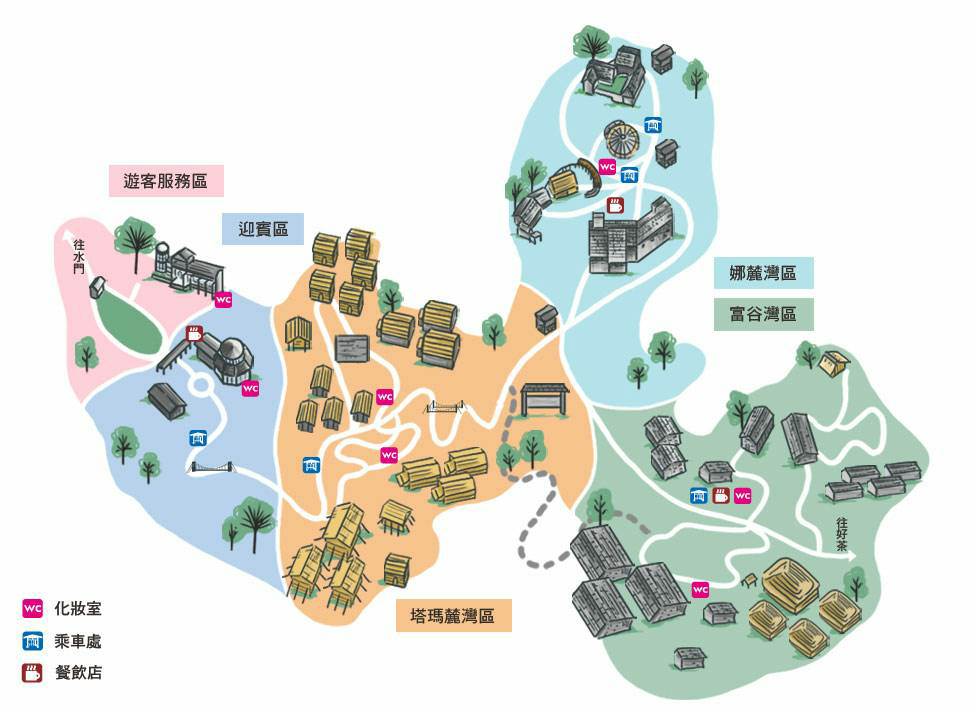 壹拾參、行事曆籌會一覽表活動進度表10月11月12月壹拾肆、預算表部別部長部員工作內容器材(確認請打勾)活動部林沅緯王詩婷胡亞翰陳凱翔陳蕙心曾仁傑杜妤晨1.撰寫活動計畫書2.活動執行與管理3.活動執行前作業4.器材搬運5.活動內容設計6.訂購美食醫藥箱x1個 (系辦)移動式音響 (系辦)行政部陳婷壹彭千惠潘佳虹陳莉彗愛拍社1.紀錄會議內容2.會議簽到單製作及影印3.成果製作及歸檔4.活動簽到單5.相機×2(愛拍社)6.DV×2(愛拍社)7.活動QRcode回饋單製作8.統計QRcode回饋9.家長同意書簽到表×5筆數支×5開會簽到單（一、二、總籌、行前會、檢討會）開會紀錄（一、二、總籌、行前會、檢討會）相機×2(愛拍社)DV×2(愛拍社)回饋單ＱＲ家長同意書宣傳部阮辰心顏岳諾林心怡1.電子邀請卡發放2.於網站上張貼訊息電子活動海報電子邀請卡張創設部黃宏恩高沛儒黃東華宋佳芸1.活動海報設計2.電子邀請卡設計及發放對象3.工作人員名牌×77張活動海報工作人員名牌77張電子邀請卡財務部鄭嘉琪林家棻1.經費審核2.請款單3.財務收支總整理經費預算表經費總算表結案報告經費核銷相關資料時間活動名稱活動內容器材備註07:20｜08:00國立屏東大學屏師校區大門口集合集合醫療用品簽到表×5全體人員名牌×77相機×2DV×2移動式音響1.7:50分全體人員量體溫及簽到2.8:00出發3.簽到表×5(班級×4，導師、愛拍社×1)4.醫療箱5.額溫槍6.名牌×77張7. 相機×2(愛拍社)8. DV×2(愛拍社)9. 移動式音響08:00｜09:00出發至文化園區出發醫療用品簽到表×5相機×2DV×2移動式音響醫療用品1.8:40上廁所2.8:55大合照3.9:00進園區4.簽到表×5(班級×4，導師、愛拍社×1)5.相機×2(愛拍社)6.DV×2(愛拍社)7.移動式音響09:00｜09:20解說環境了解園區相機×2DV×2移動式音響醫療用品1.相機×2(愛拍社)2.DV×2(愛拍社)3.移動式音響4.醫療用品09:25｜10:05文物陳列館參觀及迎賓禮讚了解古文物故事相機×2DV×2移動式音響醫療用品1.相機×2(愛拍社)2.DV×2(愛拍社)3.移動式音響4.醫療用品10:05｜10:15遊園車導覽解說至歌舞館歡樂在一起相機×2DV×2移動式音響醫療用品1.各班級一台導覽車2.相機×2(愛拍社)3.DV×2(愛拍社)4.移動式音響5.醫療用品10:30｜11:30欣賞歌舞表演藝起學習相機×2DV×2移動式音響醫療用品1.10:15~10:30自由時間2.相機×2(愛拍社)3.DV×2(愛拍社)4.移動式音響5.醫療用品11:30｜12:00大合照(穿著系服)拍起來相機×2DV×2移動式音響醫療用品1.相機×2(愛拍社)2.DV×2(愛拍社)3.移動式音響4.醫療用品12:00｜13:30中午休息時間吃起來相機×2DV×2移動式音響醫療用品1.13:00–13:30換族服2.相機×2(愛拍社)3.DV×2(愛拍社)4.移動式音響5.醫療用品13:30｜13:40搭車至富谷灣區及塔瑪麓灣區踏上文路相機×2DV×2移動式音響醫療用品1.大一、大三前往富谷灣區
2.大二、大四前往塔瑪麓灣區3.相機×2(愛拍社)4.DV×2(愛拍社)5.移動式音響6.醫療用品13:40｜14:301.富谷灣區生活文化體驗2.塔瑪麓灣區生活文化體驗1.排灣族刺福球、琉璃串珠，石板屋建築參觀2.泰雅族紋面貼紙、射箭、卑南族盪鞦韆、布農族打蛇螺、木琴教學相機×2DV×2移動式音響醫療用品1.大一、大三富谷灣區
2.大二、大四塔瑪麓灣區3.課程為一個小時4.相機×2(愛拍社)5.DV×2(愛拍社)6.移動式音響7.醫療用品14:30｜14:40搭車至塔瑪麓灣區及富谷灣區搭車交換課程相機×2DV×2移動式音響醫療用品1.課程為一個小時2.大一、大三與大二、大四交換區域3.相機×2(愛拍社)4.DV×2(愛拍社)5.移動式音響6.醫療用品14:40｜15:301.塔瑪麓灣區生活文化體驗2.富谷灣區生活文化體驗1.泰雅族紋面貼紙、射箭、卑南族盪鞦韆、布農族打蛇螺、木琴教學
2. 排灣族刺福球、琉璃串珠，石板屋建築參觀相機×2DV×2移動式音響醫療用品1.大一、大三塔瑪麓彎區2.大二、大四富谷灣區
3.課程為一個小時4.相機×2(愛拍社)5.DV×2(愛拍社)6.移動式音響7.醫療用品15:30｜16:30自由參觀＆步行走彩虹橋回大門口增進感情時間相機×2DV×2移動式音響醫療用品1.各班自由時間 
2.各班級拍照3.相機×2(愛拍社)4.DV×2(愛拍社)5.移動式音響6.醫療用品16:30｜16:40大合照披上族服相機×2DV×2移動式音響醫療用品1.穿著族服2.相機×2(愛拍社)3.DV×2(愛拍社)4.移動式音響5.醫療用品16:40｜18:00回程至國立屏東大學屏師校區平安回程日期時間地點內容參與人員109/10/2222:00~24:00敬業樓302一籌系學會、工作人員109/11/0512:00~13:30敬業樓302二籌系學會、工作人員、愛拍社109/11/1818:00~20:00敬業樓302總籌系學會、工作人員、愛拍社、各班班代109/11/2315:40~17:30科學館5樓行前會議系學會、工作人員、愛拍社、全體系員、園區負責人員109/12/0218:00~20:00敬業樓302檢討會系學會、工作人員星期一星期二星期三星期四星期五星期六星期日12345678籌備會議9101112發放QR CODE意願書131415161718192021QR CODE回饋單22一籌會議232425262728293031星期一星期二星期三星期四星期五星期六星期日12345二籌會議6發放家長同意書78910收回家長同意書111213141516活動海報完稿1718總籌19發放電子邀請卡20212223行前會議(科學館)2425262728族服日2930星期一星期二星期三星期四星期五星期六星期日12檢討會345678910111213141516171819202122232425262728293031項目品名數量單價(元)總額(元)備註鐘點費講師費2人20004000講師2位，各2000元2000*2=4000元補充保費補充保費一式76764000*0.0191=76印刷費印刷費一式30003000成果報告書、簽到單、會議簽到單、海報、名牌交通費遊覽車3台700021000遊覽車來回$7,0007,000*3台=21,000元雜費琉璃珠66份805280琉璃珠DIY課程66人*80=5,280元雜費礦泉水6箱80480每車兩箱礦泉水6*80=480元雜費活動名牌100份202000活動名牌20*100=2000膳食費午餐80份806400中餐80人*80=6,400元保險費保險費72人735256旅遊平安險一個人73元(保200萬)73*72人=5,256元※由系學會資出總金額47,492元47,492元47,492元47,492元